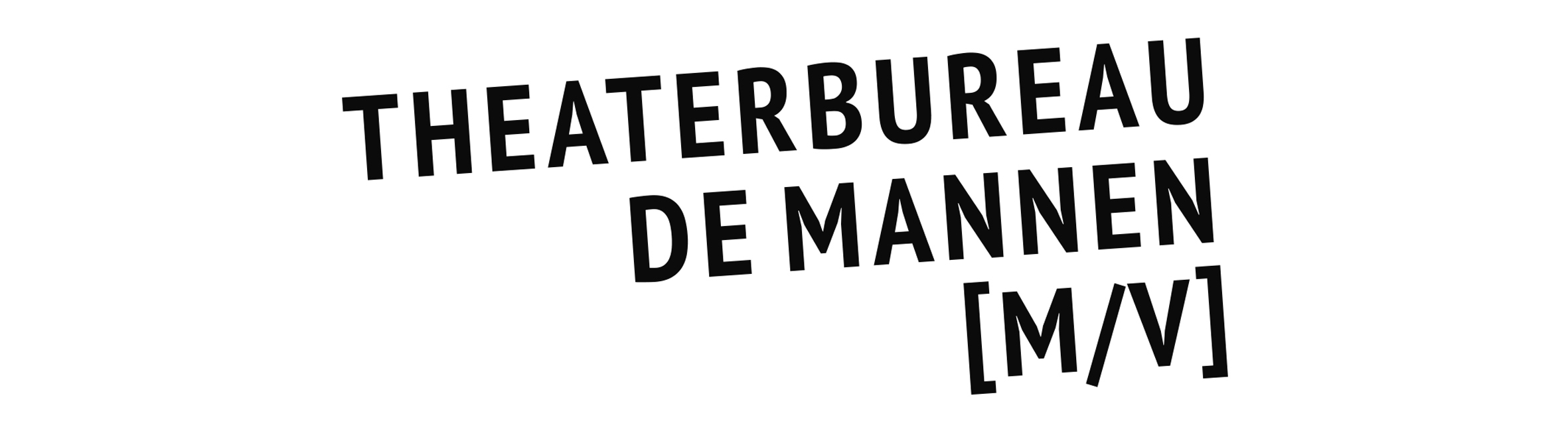 SEIZOEN 2019 – 2020GENRE: CABARETVet KindercabaretKapot VET150 woorden: Deze muzikale, bonte energie-boost met knettergekke acts en VETte humor levert hét bewijs dat muziekles niet voor iedereen is weggelegd, dat je ouders niet moeten dabben, dat ze VET vaak ongelijk hebben en dat bedtijd een stom woord is. In een circus-achtige revue jagen Jantijn, Sjamke en Nellerike van allerlei dromen na. Kinderen nemen een kijkje achter de schermen bij volwassenen en volwassenen bij de kinderen. Want zeg nou zelf, jij snapt soms toch ook helemaal niets van je ouders?!VET neemt je mee naar een magische rommelzolder waarin niets moet, maar vooral heel veel mag: even geen regels, geen huiswerk, geen pianoles of voetbaltraining. Je mag lachen om ‘kapot’-grappige situaties en liedjes, zo hard als je durft!50 woorden: VET neemt je mee naar een magische rommelzolder waarin niets moet, maar vooral heel veel mag: even geen regels, geen huiswerk, geen pianoles of voetbaltraining. Je mag lachen om ‘kapot’-grappige situaties en liedjes, zo hard als je durft! Tekst en spel: Jantijn Prins, Sjamke de Voogd, Nellerike de Voogd / Regie en adviezen: Noël van Santen / Eindregie: Michaël van Buuren / Techniek: Ramses Nieuwenhuizen / Decor: Janneke van der Velden Muziek: Rutger de Bekker en Joos van Leeuwen / Foto: Anne van ZantwijkDe pers over Het vijfde couplet: “… een mooi en flitsend commentaar op wat kinderen in het dagelijks leven meemaken.” – Leidsch Dagblad